PARTICIPANTS TO THE PLANNING ACTIVITY.GOVERNANCE.WARD COUNCILLOR			:	M. E. NgcoboWARD COMMITTEE STRUCTURE	:	STAKEHOLDERS.INTRODUCTION.EXECUTIVE SUMMARY.SITUATIONAL ANALYSIS.GEOGRAPHIC AREAS FALLING WITHIN THE WARD.Geographical Areas falling within ward are :Siyahlala FairleighParadise and BoundaryPOPULATION SIZE AND GROWTH PATTERNS.The population is growing  because of the new housing development that is in the area Teenage pregnancy is too high. HOUSEHOLD SIZE.The total number of households within ward 25 is 4172 and the average household size is 4 people per household.  This is below the average household size of Newcastle which is 4.2 people per household.  However, consultation with the member of the key stakeholders within the ward shows a different view to the statistical figures.  They are of the opinion that the majority of the households within ward 25 are made up of an average of 8 people per household, hence a need for the delivery of housing.AGE STRUCTURE.Table 2: 2011 Stats on the Age Structure in ward 25 (Source: 2011 Census Data from Stats SA overlaid onto the 2016 boundaries).Figure 1: Age Structure in ward 25 (Source: 2011 Census Data from Stats SA overlaid onto the 2016 boundaries).An analysis on statistics pertaining to the age structure reveals that the majority of the ward is made up of youth, and this is the general trend within the wards in Newcastle.  The population falling between the ages 0 – 29 years makes up the majority of the population in the ward which is 11216 people (67% of the total population).  This implies that there is a high dependency ratio, and a need for development efforts to be concentrated towards youth empowerment through the provision of skills and training, and the channelling of investments in early childhood development, both from a skills perspective and in relation to health.  Furthermore, the introduction of facilities promoting human development is also imperative to ensure that the community is able to prosper.	    GENDER DISTRIBUTION. An analysis of the statistical figures shows that there’s a higher majority of females (F – 54%) than males (M – 46%) within the ward.  This is a general trend within the majority of the wards in Newcastle, and it may be attributed to the fact that a majority of the males are migrant labourers who have gone to seek better job opportunities in big cities such as Johannesburg and/or Durban.STATE OF HEALTH (HIV/AIDS).Phila MntwanaLuncheon Club for old age people CCGRed Cross Newcastle New Horizon ClubRedemarcation/ reprofiling only 2011 statistics available.Soccer and dance groups EDUCATION PROFILE.Chelmsford combined school, R – Grade 7St Dominic’s Pvt Grade R – 12 St Oswald Grade 8 – 12Santa Sai Pvt R – Grade 3Lincoln Heights Grade 8 – 12SE Vadwa Grade R – 7ECD:PeterpanZahara EmpumelwlenSiyakhula Other ECD are present but have not been registered Hichcot afterschool programmes Absconding from school EMPLOYMENT AND UNEMPLOYMENT.High rate of unemployment, Siyahlala, Paradise, Smarties Ville & Fairleigh. Youth is mostly unemployed, Mostly Females and They depend on government grants.  	The employed have temporary jobs like gardening.Paradise are highly educated business people, doctors , teachers and lawersFairleigh: females work in Retail stores, and males work at warders Uneducated and unskilled, some of the unemployed but  have qualifications_some get employed leave jobs because of drugs SOCIO-ECONOMIC STATUS (POVERTY LEVELS).Very high, Siyahlala, Fairleigh & Smarties Ville.Because of unemployment Operation Sukuma Sakhe (all stakeholders)War room to raise issues and stakeholders come to help New Horizon Red Cross And schools assist with school uniform and feeding schemeCHILD HEADED HOUSEHOLDS.There are a lot of child headed households, information will be divulged after profiling CCG send them to New Horizon Mostly located in Siyahlala & FairleighSTATE OF INFRASTRUCTURE (SERVICE DELIVERY).Old & need for sports infrastructure to be reconstructed between Farleigh and Siyahlala We have service delivery in terms of roads and housing.Service delivery in progress there are housing, electricity and sewerage development CRIME AND SAFETY.Crime is too high due to drugs and unemployment. They use nyaope, arvs, Alcohol.Awarenesses to solve crime.Very bad, a need for satellite police station, drugs, robbery, house breaking, rape. Link road abuse of alcohol. Provide bursaries, scholarships 		Kidnapping of children for body parts CITIZEN SATISFACTION.Kindly mark with an X:STATE OF THE ENVIRONMENT.Clean up of Ncandu River, flooding paradise Fennimore Street. Mbonawane River constant block of sewerage pipes. Illegal dumping site Link road drainage system is not good Grass cutting LOCAL ECONOMIC DEVELOPMENT.There are spaza shops in the area Formation of Gardens, cooperative, stokvels, poultry farming, skills centre. Youth economic development SMME and enterprise promotion.SPORTS, ARTS AND CULTURE.There is paradise Fairleigh but it needs to be renovated Sports and recreation centre play par, astro turf. Beadwork tennis court, traditional dancing. 	RELIGIOUS FACILITIES6 churches in fairleighSalomi Newcastle Christian Center Mosque4 zion churches without structures And a mosque without a structure And 2 Shembe churches without A need for a church & Masjio	SOCIO-ECONOMIC FACILITIES.There is 2 library1 Hall Pick n Pay shopping center a urgent need for skills development multi-purpose shopping centre. General store, butchery, garage & clinicLAND USE MANAGEMENT (INCLUDING SPATIAL TRENDS AND PATTERNS).Residential Open spaces, Parks Religious Churches Need land for churches AGRICULTURAL ACTIVITY (INCLUDING GRAZING).Land need for grazing cattle, poultry farm. Garden projects an important need for food security, they however need to be maintained. People have livestock but they need crawls to keep their livestock.LAND TENURE/OWNERSHIP.Stakeholders mentioned that there were issues regarding title deeds and land ownership.CLIMATE CHANGE (NATURAL DISASTER WITHIN THE LAST 30 YEARS).Flood areas in Siyahlala & Fennimore Street (Paradise).Lightning Hail storms There has been a tornado that has destroyed housesDISABILITY PROFILE.There are a lot of people with disabilities but more detailed statistics will be provided after profiling. Not all areas are friendly to the diabled IMMIGRATION PROFILE.Paradise flats are heavy for drug peddling, although there are good immigrants who do contribute to society. All kinds of immigrants. Some have businesses and some are studying STATE OF GOVERNANCE (INCLUDING TRADITIONAL LEADERSHIP).There are no issues whatsoever with the state of governance in ward 25.PUBLIC PARTICIPATION IN MUNICIPAL AFFAIRS (INCLUDING MECHANISMS).The stakeholders indicated that public participation in municipal affairs was not a challenge at all.  The also indicated that the structure on the ground mandated to bring government closer to the people were fully functional and these included the following:-The Ward Councillor.The Ward Committee.Izinduna for traditional leadership.The War Room.PROJECTS THAT HAVE TAKEN PLACE OVER THE YEARS.Structure of municipal buildingSiyahlala housing project Abolution Fairleigh groundsSWOT ANALYSIS.LISTING OF PRIORITY NEEDS.1.	Employment.2.	Asbestos roof in smarties Ville to be changed..3.	Housing projects.4.	Satellite police station to prevent crime.5.	Electricity in Siyahlala.6.	Skills centre multipurpose.7.	Shopping centre.8.	Garden projects9. 	Criminal hiding behind sank in Link Road10.	Illegal dumping11	lighting conducting (high lying areas in the ward)OBJECTIVES OF THE WARD TOWARDS DEVELOPMENT.Shopping centre close to people of Siyahlala and Fairleigh.To have clean and drug free and crime free and poverty free areas.To have a satellite police station (Siyahlala & Fairleigh).In total a better life for all. SUSTAINABLE DEVELOPMENT GOALS AS A STRATEGY.DECLARATION.I _____________________________ the Ward Councillor for Ward 25, in conjunction with my key stakeholders of the ward, would like to declare that the Community Based Plan which has been produced by the Newcastle Local Municipality is in fact a true representation of the proceedings that have taken place within the month of March 2019, and it is indeed a true reflection of the needs and aspirations of the community.NAMEMALE/FEMALEPORTFOLIOS.M. Nxumalo FMunicipal PlanningM,G, NdebeleFTransformation & Governance S.F. MoloiFSocial Development H.M. MontgomeryM Infrastructure & Service DeliveryK.F. NdongaFMunicipal PlanningN.R. NkabindeFMunicipal PlanningN.P. ManyathelaFFinancial Sustainability and IDPJ. HendricksFMunicipal Transformation & Governance F. GogaFFinancial Sustainability and IDPL.S.B MdluliFSocial Development PARTICIPATING ORGANIZATION & SECTOROBJECTIVESAGE STRUCTUREAGE STRUCTUREAGE STRUCTUREAGE STRUCTUREAGE STRUCTUREAGE STRUCTUREAGE STRUCTURE0 – 1415 - 2930 – 4445 - 5960 - 7475 and aboveGrand Total577054462924195555715316805BASIC SERVICEPOORFAIRGOODACCESS TO ADEQUATE WATERXACCESSA TO ADEQUATE SANITATIONXACCESS TO WASTE REMOVAL SERVICESXACCESS TO ELECTRICITY FOR LIGHTING AND COOKINGXACCESS TO ADEQUATE HOUSINGXACCESS TO SOCIAL FACILITIESXACCESS TO SAFETY AND SECURITY FACILITIESXACCESS TO EDUCATIONAL FACILITIESXACCESS TO HEALTH FACILITIESXROADS AND STORMWATERXENVIRONMENTAL SUSTAINABILITYXACCESS TO SPORTS FACILITIESXSTRENGHTSWEAKNESSOPPORTUNITIESTHREATS17 SDGROLES AND RESPONSIBILITIES BY THE COMMUNITY / ACTION PLANROLES AND RESPONSIBILITIES FROM MUNICIPALITY / SUPPORT NEEDEDROLES AND RESPONSIBILITIES FROM GOVERNMENT SECTOR DEPARTMENTS / SUPPORT NEEDEDPROJECT NAMEGEOGRAPHICAL LOCATION OF PROJECTBENEFICIARIESEnd Poverty in all forms everywhereGarden Co-oopsLand fencing Assist in reg co-oopsDepartment of AgricultureEconomic DevelopmentSEDAD.O.LSiphukukhanyaWard 25 all VD’sCommunity at largeEnd hunger, achieve food security and improved nutrition, and promote sustainable agriculture.One home garden Common gardenLand & fencingToolsDepartment of AgricultureSiphukukhanyaWard 25 all VD’sCommunity at largeEnsure healthy lives and promote well-being for all agesHealth educationPhilamtwanaField workAccess to venues e.g aerobicsD.O.HD.S.RD.S.DBambisananiWard 25 all VD’sCommunity at largeEnsure inclusive and equitable quality education and promote life-long learning opportunities for allELDAbetSkills centreSpace for allPublic worksD.S.DD.O.ED.O.LMasibambisani Ward 25 all VD’sCommunity at largeAchieve gender equality and empower all women and girlsAwareness  & mentoring Operational support e.g. HallDSDAgriculture Xoshindlala Ward 25 all VD’sFemales Ensure availability and sustainable management of water and sanitation for all.Jojo tanks per householdBuild stands for jojo tanksPublic works Department of waterXoshindlalaWard 25 all VD’sCommunity at largeEnsure access to affordable, reliable, sustainable and modern energy for all.To form from residentsSupport from municipality for committee To do a implement and supportRea SebestaBetween Siyahlala & Fairleigh The whole communities of ward 25Promote sustained, inclusive and sustainable economic growth, full and productive employment and decent work for all.Empowerment of SMME & enterpriseTo supportTo fund the projectXosha – indlalaFrom skills centreYouth woman and disabledBuild resilient infrastructure, promote inclusive and sustainable industrialization and foster innovationMulti-purpose skills centreTo find suitable areaGCISWard 25Community at largeReduce inequality within and among countriesXenophobic awareness Access of hall for immigrants meetingD.O.H.A. immigrationWard 25Community at largeMake cities and human settlements inclusive, safe, resilient, and sustainableIntegrated housingArea or siteHuman SettlementsWard 25 Community at largeEnsure sustainable consumption and production patterns Market To provide hawker sheltersKZN DEDWard 25Community at largeTake urgent action to combat climate change and its impactsPlanting of trees To create a climate change strategyDepartment of Forestry & Environmental AffairsWard 25Newcastle at largeConserve and sustainably use the oceans, seas and marine resources for sustainable development.Training on how to do thingsProtect, restore and promote sustainable use of terrestrial ecosystems, sustainably manage forests, combat desertification, and halt and reserve land degration and halt biodiversity lossNeed training in thisPromote peaceful and inclusive societies for sustainable development, provide access to justice for all and build effective, accountable and inclusive institutions at all; andStrengthened CPF, street camera SAPSCCTV cameraSatellite police stationSAPSWard 25Community at largeStrengthen the means of implementation and revitalize the global partnership for sustainable development. Training in trading at largeStock exchangeCOUNCILLOR’S NAMESIGNATURECllr Ngcobo M.E.WARD COMMITTEE MEMBERSSIGNATURES.M. NxumaloM.G. NdebeleF.S. MoloiN.P. ManyathelaK.F NdongaL.S.B MdluliH.M. Montgomery 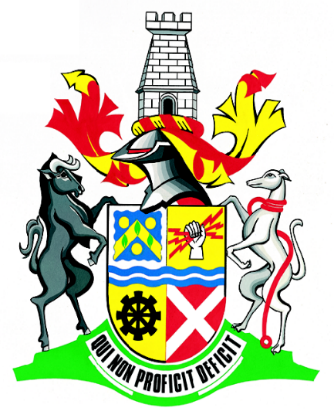 